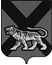 ТЕРРИТОРИАЛЬНАЯ ИЗБИРАТЕЛЬНАЯ КОМИССИЯ ГОРОДА  ДАЛЬНЕГОРСКАР Е Ш Е Н И Е05 августа  2016 г.                              г. Дальнегорск                              № 66/13Об открытии специального избирательного счета кандидату в депутаты Законодательного Собрания Приморского края по одномандатному избирательному округу № 17 Сарыеву Э.М.О.В соответствии с пунктом 17  статьи 69  Избирательного кодекса Приморского края, пунктом 1.6 Порядка открытия, ведения и закрытия специальных избирательных счетов для формирования избирательных фондов кандидатов, избирательных объединений при проведении выборов депутатов Законодательного Собрания Приморского края, Губернатора Приморского края, а также в органы местного самоуправления на территории Приморского края, утвержденного решением Избирательной комиссии Приморского края от 31 мая 2016 года  № 2386/322,  на основании представленных документов о выдвижении, руководствуясь  решением Избирательной комиссии Приморского края от 8 июня 2016 года № 2407/323 «О возложении полномочий окружных избирательных комиссий по выборам депутатов Законодательного Собрания Приморского края на территориальные избирательные комиссии», которым на территориальную избирательную комиссию города Дальнегорска возложены полномочия окружной избирательной комиссии одномандатного избирательного округа № 17 по выборам депутатов Законодательного Собрания Приморского края, территориальная избирательная комиссия города ДальнегорскаРЕШИЛА:1.  Разрешить кандидату в депутаты Законодательного Собрания Приморского края по одномандатному избирательному округу № 17 Сарыеву Эльдару Муса оглы открыть специальный избирательный счет для формирования избирательного фонда в дополнительном офисе   № 8635/0281 Приморского отделения № 8635 публичного акционерного общества «Сбербанк России», расположенном по адресу: Приморский край, г. Дальнегорск, улица Осипенко, дом 44-А.       2. Копию настоящего решения выдать кандидату в депутаты Законодательного Собрания Приморского края по одномандатному избирательному округу № 17 Сарыеву Э. М.О.Председатель комиссии			                                     С. Н. ЗарецкаяСекретарь заседания                                                                          Т.А. Березина